ПОЯСНИТЕЛЬНАЯ ЗАПИСКА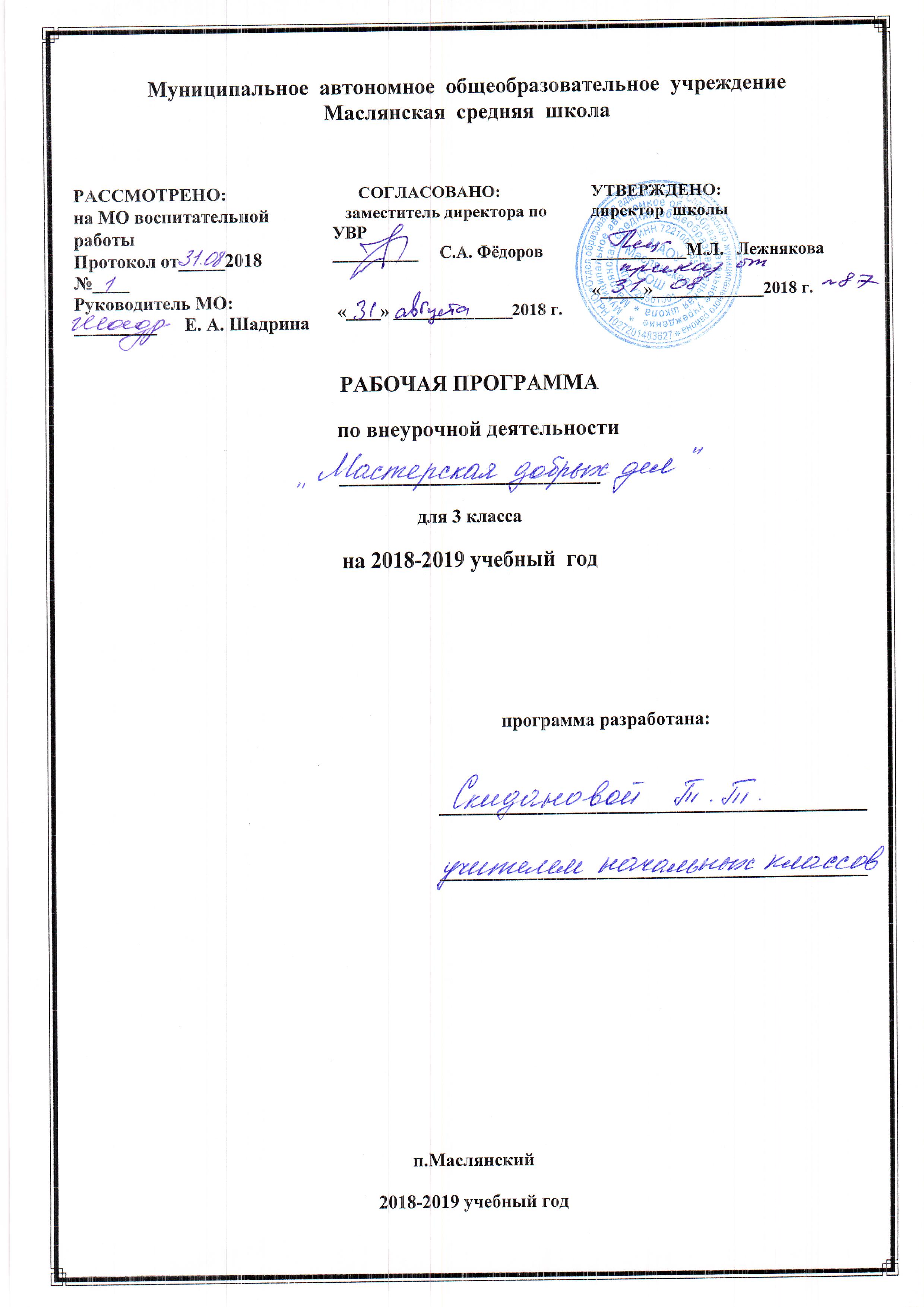 Программа составлена  на основе Закона Российской Федерации «Об образовании» от 29.12.2012 г. №273-ФЗ, авторской программы  Н.И. Элиасберг «Школьные учебные программы по этике, праву, граждановедению и обществознанию. СПб.: Союз, 2005, учебного плана МАОУ Сладковского района Маслянская СОШ на 2018-2019 учебный год.В настоящее время в нашем обществе значительно возрастает роль правового образования граждан, что вызвано усложнением экономических и политических процессов, социальных отношений, расширением коммуникативных связей между людьми, ростом ответственности человека за свою судьбу.Правовое образование предполагает создание системы обучения и воспитания, направленной на формирование правовой культуры личности. Ядром этой культуры является правосознание личности, включающее как системные научные знания о праве, правопорядке и его охране, так и эмоционально окрашенное оценочное отношение к праву и правопорядку и соответствующие ему установки.Однако правовая культура не ограничивается лишь знаниями, оценками и установками, она шире, чем сфера сознания, так как включает в себя непосредственные действия человека, его поведение (проявление законопослушания, уважения к праву, к закону) в различных, часто непредвиденных жизненных ситуациях; она предполагает умение и готовность личности решать свои жизненные проблемы, жить среди людей, общаться с ними, ориентируясь на нормы права и не выходя за рамки закона.Приведенная выше характеристика правовой культуры как искомого результата правового образования показывает необходимость его систематического осуществления в школе, начиная с младших классов.Напомним, что правовые нормы позволяют упорядочить общественные отношения, поведение людей. Они определяют, что «можно», а что «нельзя», каким образом надо поступать в той или иной жизненной ситуации. Поэтому изучение регулятивных правовых норм имеет важное значение для интеграции личности в современное ей общество. С первых шагов, которые ребенок вынужден делать самостоятельно, выбирая способы поведения, знание норм права должно оказывать ему помощь.В правовом образовании приоритетны задачи воспитания, и правовое обучение призвано обеспечить их успешное выполнение. Поэтому не случайно вместо термина «правовое образование» часто употребляется термин «правовое воспитание».Цель:- становление гуманистически ориентированной, законопослушной личности, обладающей гражданскими чувствами и чувством собственного достоинства, умеющей отстаивать свои права, адаптированной к условиям быстро меняющейся жизни.Первые шаги в решении этих задач должны быть сделаны в начальной школе. Основой этой работы является кружок  «Мастерская добрых дел», главное внимание вкотором уделяется формированию у школьников гуманистических ориентации, их нравственному воспитанию.Исследованиями установлено: для того чтобы сообщаемые учащимся юридические знания вызывали у школьников позитивные правовые чувства и способствовали становлению у них социально полезной жизненной позиции, они должны опираться на прочный фундамент нравственных ценностных ориентиров личности.Именно поэтому на первой ступени правового образования приоритетное место должно быть отведено решению задачи:- раскрытие ценностей гуманистической этики и формирование у учащихся нравственных ценностных ориентиров, мотивов нравственного поведения, опыта самооценки и оценки поведения других людей с позиций добра и зла, способствовать накоплению опыта добрых дел и поступков, гуманных отношений со сверстниками и взрослыми.Стержнем кружка «Мастерская добрых дел»,  являются этико-философские проблемы — раскрытие для младших школьников гуманистических ценностей жизни на доступном для них уровне.Каждая тема курса посвящена раскрытию одной из этических ценностей. При этом в 1— 4- х классах темы повторяются, т. е. раскрытие каждой темы продолжается три-четыре года, причем каждый следующий год — с расширением круга рассматриваемых вопросов, усилением воздействия на эмоциональную сферу детей, что обеспечивает более глубокое осознание учащимися общечеловеческого значения и личностного смысла этих ценностей. Таким образом, создаются условия для постепенного становления жизненных ориентации младших школьников, проявляющихся в эмоционально переживаемом отношении к жизненным явлениям и в осознанном нравственном выборе линии своего поведения, способов действий, поступков.Ценностные ориентиры кружкаОдним из результатов обучения является решение задач воспитания – осмысление и присвоение младшими школьниками системы ценностей.Ценность жизни человека – осознание ответственности за себя и других людей, своего и их душевного и физического здоровья; ответственность за сохранение природы как среды обитания.Ценность общения – понимание важности общения как значимой составляющей жизни общества, как одного из основополагающих элементов культуры.Ценность добра и истины – осознание себя как части мира, в котором люди соединены бесчисленными связями, основывается на признании постулатов нравственной жизни, выраженных в заповедях мировых религий и некоторыми атеистами (например, поступай так, как ты бы хотел, чтобы поступали с тобой; не говори неправды; будь милосерден и т.д.).Ценность семьи – понимание важности семьи в жизни человека, взаимопонимание и взаимопомощь своим родным; осознание своих корней; уважительное отношение к старшим, их опыту, нравственным идеалам.Ценность труда и творчества – признание труда как необходимой составляющей жизни человека, творчества как вершины, которая доступна любому человеку в своей области.Ценность социальной солидарности – обладание чувствами справедливости, милосердия, чести, достоинства по отношению к себе и к другим людям.Ценность гражданственности и патриотизма – осознание себя как члена общества; желание служить Родине, своему народу; любовь к природе своего края и страны, восхищение культурным наследием предшествующих поколений.3 классЛичностные УУД1. Ценить и принимать следующие базовые ценности:  «добро», «терпение», «родина», «природа», «семья», «мир», «настоящий друг», «справедливость», «желание понимать друг друга», «понимать позицию другого».2. Уважение к своему народу, к другим народам, терпимость к обычаям и традициям других народов.3. Освоение личностного смысла учения; желания продолжать свою учебу.4. Оценка жизненных ситуаций  и поступков героев художественных текстов с точки зрения общечеловеческих норм, нравственных и этических ценностей.Регулятивные УУД1. Самостоятельно организовывать свое рабочее место в соответствии с целью выполнения заданий.2. Самостоятельно определять важность или  необходимость выполнения различных задания в учебном  процессе и жизненных ситуациях.3. Определять цель учебной деятельности с помощью самостоятельно.4. Определять план выполнения заданий на уроках, внеурочной деятельности, жизненных ситуациях под руководством учителя.5. Определять правильность выполненного задания  на основе сравнения с предыдущими заданиями, или на основе различных образцов.6. Корректировать выполнение задания в соответствии с планом, условиями выполнения, результатом действий на определенном этапе.7. Использовать в работе литературу, инструменты, приборы.8. Оценка своего задания по  параметрам, заранее представленным.Познавательные УУД 1. Ориентироваться в учебнике: определять умения, которые будут сформированы на основе изучения данного раздела; определять круг своего незнания; планировать свою работу по изучению незнакомого материала. 2. Самостоятельно предполагать, какая  дополнительная информация буде нужна для изучения незнакомого материала;отбирать необходимые  источники информации среди предложенных учителем словарей, энциклопедий, справочников.3. Извлекать информацию, представленную в разных формах (текст, таблица, схема, экспонат, модель,а, иллюстрация и др.)4. Представлять информацию в виде текста, таблицы, схемы, в том числе с помощью ИКТ.5. Анализировать, сравнивать, группировать различные объекты, явления, факты.Коммуникативные УУД1. Участвовать в диалоге; слушать и понимать других, высказывать свою точку зрения на события, поступки.2.Оформлять свои мысли в устной и письменной речи с учетом своих учебных и жизненных речевых ситуаций.3.Читать вслух и про себя тексты учебников, других художественных и научно-популярных книг, понимать прочитанное.4. Выполняя различные роли в группе, сотрудничать в совместном решении проблемы (задачи).5. Отстаивать свою точку зрения, соблюдая правила речевого этикета.6. Критично относиться к своему мнению7. Понимать точку зрения другого8. Участвовать в работе группы, распределять роли, договариваться друг с другом.Методы: словесный (беседа, рассказ, объяснение); практический; наглядный (показ видео и мультимедийных материалов, иллюстраций).Формы проведения занятий: беседа, диалог, речевая игра, ролевые игры, тестирование, инсценирование, практические занятия, конкурсы.Ожидаемые результаты:1. Главные ценности нашей жизни (что всего дороже...)Восприятие учащимися в качестве главных ценностей:
• жизни человека, его здоровья, свободы и достоинства;
• родных и близких людей, их любви и заботы;
• добрых отношений с окружающими людьми, дружбы со сверстниками;
• Отечества как страны, где они родились, с народом которой связаны общей историей, языком, традициями;
• малой родины — города, в котором они живут, с его историей, особенностями быта, с традициями и чертами характера его жителей; красоты города — источника духовного развития;
• окружающей природы как условия жизни и здоровья людей, красоты природы — источника вдохновения; мира между людьми, основанного на уважении к правам человека, отсутствия насилия, агрессии, войн;
• труда как условия развития человека, источника благосостояния человека, его семьи, города, страны (на этой основе понимание уважительного отношения ко всему, что создано трудом)2. Представление о правах человека и правах ребенкаУчащиеся осознают, что каждый человек имеет право на жизнь, охрану здоровья, свободу, равенство с другими людьми, честь и достоинство, знают о правах ребенка, закрепленных в конвенции о правах ребенка3. Понятие “Государство Россия”Понятие о России как о государстве в определенных границах, на территории которого проживают люди разных национальностей и культур. Символы государства: флаг, герб, столица4. Понятие “гражданин России”Учащиеся понимают термин “гражданин России”; как принадлежность к россиянам, как право на заботу и защиту со стороны государства. Учащиеся знают, что с рождения они являются гражданами России — это отражено в свидетельстве о рождении, что у гражданина есть права и обязанности5. Понятие “закон”Учащиеся понимают закон как важный государственный документ, в котором содержатся правила, обязательные для выполнения6. Роль правил в жизни человека и обществаПонимание учащимися, что в обществе существуют определенные правила поведения людей, которые помогают им вместе жить, общаться, действовать.7. Правила вежливостиПонимание учащимися, что правила вежливости основаны на уважении к человеку, а их соблюдение помогает общаться с другими людьми, вызывая к себе доброе отношение. Усвоение правил вежливости в общении со старшими и со сверстниками (форма приветствия, прощания, обращения с вопросом, ведение беседы, спора, умение слушать, знаки внимания, знакиуважения к старшим, точность во времени), проявление вежливости в поведении учащихся8. Правила поведения в школешкольной столовой, в гардеробе, при входе и выходе из школы. Знание учениками своих прав и обязанностей. Представление о наличии прав и обязанностей у учителя, директора школы. Уважение к учителям и руководству школы. Проявление знания этих правил9. Правила поведения в общественных местахЗнание учащимися правил дорожного движения для пешеходов, правил поведения при пользовании городским транспортом, при посещении театра, на экскурсии в музее, при посещении исторических мест города и пригородов, на прогулке в загородной зоне. Стремление и умение руководствоваться этими правилами10. Что наносит вред личной безопасностиНегативное отношение учащихся к кражам, жестокости и насилию в отношении людей, к жестокому отношению к животным, к любым действиям, наносящим ущерб природе, к порче школьного имущества, стен в домах, лифтов, оборудования детских площадок, к загрязнению улиц, дворов, нарушению правил поведения в общественных местах11. Правила личной безопасностиЗнание учащимися ряда правил безопасности:
• при общении с незнакомыми людьми;
• при посадке в лифт;
• в случае нахождения в квартире без взрослых. Отрицательное отношение к вредным привычкам, наносящим ущерб здоровью человека. Знание правил противопожарной безопасности. Понимание опасности обращения со взрывчатыми веществами и др.В преподавании курса учитель должен ориентироваться и на общие результаты правового образования в начальной школе. Хотя для этико-правового образования и нравственного воспитания необходимо использовать возможности всего комплекса учебных предметов, преподающихся в начальной школе, а также возможности внеурочной и внеклассной работы, главная роль в достижении этих результатов отводится кружку «Мастерская добрых делЛитератураПрава ребенка — это ваши права: Для детей 7—10 лет.— СПб., 2004.
Система правового образования в школе и воспитание гражданина России. Первый этап — начальная школа/ Под ред. Н. И. Элиасберг.— СПб., 1999.
Учимся думать о себе и о других: Книга для чтения и размышления.— СПб., 1999.3 класс№п/пДатаНазвание раделаТемаФорма проведенияКолич-во часов1Жизнь на ЗемлеПрирода, которая нас окружаетЭкскурсия2Красота живой природы. Почему надо беречь природуКонкурс рисунков3Разрушители и защитники природыБеседа4Закон на защите природы: запреты и ответственность за их нарушение.Презентация5Жизнь и здоровье человекаЖизнь – великий дар.Беседа6Право каждого человека на жизнь.Конкурс рисунков, беседа7Дети с трудными судьбами.Видеофильм8Хорошее здоровье – условие полноценной жизни.Занятие в спортивном зале9Индивидуальность человека, его честь и достоинствоМы все – разные. Узнай себя.Тренинг10О чести судят по поступкам.Работа с литературными произведениями11Правила поведения в конфликтных ситуациях.Практикум12Цени доверие других.Беседа13Права человека и способы их защитыЧто значит иметь права?Беседа14Это сладкое слово «свобода».Презентация15Всеобщая декларация прав человека.Беседа, презентация16Уважение к правам другого человека- наша обязанность.Беседа17Человек среди людей. Любовь, дружба, милосердие.Мы живём среди людей.Экскурсия18Поделись улыбкой своей.Практикум19Радость добрых дел.Творческая мастерская20Взаимопомощь в семье.Практикум21Сознательный труд и его результаты.Что создано трудом людей.Экскурсия22Надо ли беречь вещи?Беседа23В каждой вещи – труд людей.Презентация24Умелые руки не знают скуки.Творческаямастерская25Дорогая цена вежливостиПростые правила этикета.Инсценировка26Слова, которые оскорбляют.Беседа27Общественный порядок и его охрана. Строгие требования закона.Что такое закон.Беседа, презентация28Они охраняют общественный порядок.Презентация29Закон строг, но справедлив.Беседа30Конституция России.Беседа, презентация31Любимый посёлокСлавные страницы истории посёлкаЭкскурсия в музей32Люблю тебя, мой край родной!Творческая мастерская33Родина – РоссияРоссияне – люди разных национальностей.Беседа, видеофильм34Они защищали родину!Видеофильм